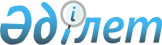 О внесении изменений в решение областного маслихата от 11 декабря 2013 года № 171 "О дополнительном предоставлении лекарственных средств отдельным категориям граждан при амбулаторном лечении бесплатно за счет средств местного бюджета"Решение маслихата Актюбинской области от 17 августа 2016 года № 55. Зарегистрировано Департаментом юстиции Актюбинской области 7 сентября 2016 года № 5049      Примечание РЦПИ.

      В тексте документа сохранена пунктуация и орфография оригинала.

      В соответствии с подпунктом 5) пункта 1 статьи 9 Кодекса Республики Казахстан от 18 сентября 2009 года "О здоровье народа и системе здравоохранения", подпунктом 15) пункта 1 статьи 6 Закона Республики Казахстан от 23 января 2001 года "О местном государственном управлении и самоуправлении в Республике Казахстан" Актюбинский областной маслихат РЕШИЛ:

      1. Внести в решение областного маслихата от 11 декабря 2013 года № 171 "О дополнительном предоставлении лекарственных средств отдельным категориям граждан при амбулаторном лечении бесплатно за счет средств местного бюджета" (зарегистрированное в Реестре государственной регистрации нормативных правовых актов № 3725, опубликованное 31 декабря 2013 года в информационно-правовой системе "Әділет") следующие изменения:

      приложение к указанному решению изложить в новой редакции, согласно приложению к настоящему решению. 

      2. Настоящее решение вводится в действие по истечении десяти календарных дней после дня его первого официального опубликования.

 Дополнительные лекарственные средства, предоставляемые отдельным категориям граждан при амбулаторном лечении бесплатно за счет средств местного бюджета
					© 2012. РГП на ПХВ «Институт законодательства и правовой информации Республики Казахстан» Министерства юстиции Республики Казахстан
				
      Председатель сессии областного маслихата 

С. ИЗИМБЕТОВ

      Секретарь областного маслихата 

С. КАЛДЫГУЛОВА
Приложение к решению областного маслихата от 17 августа 2016 года № 55Приложение к решению областного маслихата от 11 декабря 2013 года № 171№

Наименование лекарственных средств (форма выпуска)

Заболевание

Категория населения

1.

Бозентан, таблетка, покрытая оболочкой, 125 мг

легочная артериальная гипертензия

все категории, состоящие на диспансерном учете

2.

Силденафил, таблетка 20 мг, таблетка, покрытая оболочкой 50 мг, 100 мг, покрытая пленочной оболочкой, 25 мг, 50 мг, 100 мг

легочная артериальная гипертензия

все категории, состоящие на диспансерном учете

3.

Метилпреднизолон, таблетка 4 мг, 16мг

системная склеродермия

все категории, состоящие на диспансерном учете

4.

Пеницилламин, таблетка, 250 мг

системная склеродермия

все категории, состоящие на диспансерном учете

5.

Метотрексат, раствор для инъекций, 10мг/мл 2мл

системная склеродермия

все категории, состоящие на диспансерном учете

6.

Кларитромицин, таблетка, 250 мг

общая вариабельная иммунная недостаточность

все категории, состоящие на диспансерном учете

7.

Итраконазол, раствор для приема внутрь, 10мг/мл 150 мл

общая вариабельная иммунная недостаточность

все категории, состоящие на диспансерном учете

8.

Телбивудин, таблетка, покрытая пленочной оболочкой, 600 мг

цирроз печени в исходе вирусного гепатита В

все категории, состоящие на диспансерном учете

9.

Прамипексол, таблетка с пролонгированным высвобожде-нием, 0,375 мг, 0,75 мг, 1,5 мг, 3 мг

болезнь Паркинсона

все категории, состоящие на диспансерном учете

10.

Инфликсимаб, порошок лиофилизированный для приготовления раствора для внутривенного введения, 100 мг

хронический неспецифичес-кий язвенный колит и болезнь Бехчета

все категории, состоящие на диспансерном учете

11.

Панкреатин, капсула в кишечно-растворимой оболочке, содержащая минимикросферы, 150 мг

врожденный фиброз печени

все категории, состоящие на диспансерном учете

12.

Адеметионин, таблетка, покрытая кишечнорастворимой оболочкой 400мг, порошок лиофилизирован-ный для приготовления инъекционного раствора, 400 мг

врожденный фиброз печени

все категории, состоящие на диспансерном учете

13.

Урсодезоксихолевая кислота, капсула, 250 мг

врожденный фиброз печени

все категории, состоящие на диспансерном учете

14.

Вандетаниб, таблетка покрытая оболочкой 300 мг

медуллярный рак щитовидной железы

все категории, состоящие на диспансерном учете

15.

Ибандроновая кислота, таблетка, покрытая оболочкой, 150 мг

травматическая болезнь спинного мозга

все категории, состоящие на диспансерном учете

16.

Элтромбопаг, таблетка, 50 мг

апластическая анемия

все категории, состоящие на диспансерном учете

17.

Леналидомид, капсула, 25 мг

множественная миелома

все категории, состоящие на диспансерном учете

18.

Тенофовир, таблетка, покрытая пленочной оболочкой, 300 мг

гепатит В

все категории, состоящие на диспансерном учете

19.

Симепревир, таблетка, 150 мг

гепатит С

все категории, состоящие на диспансерном учете

20.

Адеметионин, таблетка, покрытая кишечнорастворимой оболочкой 400 мг, порошок лиофилизирован-ный для приготовления инъекционного раствора, 400 мг

кистозный фиброз (муковисцидоз)

дети, состоящие на диспансерном учете

21.

Урсодезоксихолевая кислота, капсула, 250 мг

кистозный фиброз (муковисцидоз)

дети, состоящие на диспансерном учете

22.

Тобрамицин, раствор для ингаляций, 75мг/мл 4 мл

кистозный фиброз (муковисцидоз)

дети, состоящие на диспансерном учете

23.

Колистиметат натрия, раствор для ингаляций, 1 млн.ед.

кистозный фиброз (муковисцидоз)

дети, состоящие на диспансерном учете

24.

Тоцилизумаб, концентрат для приготовления инфузионного раствора во флаконе 400мг/20мл, 200мг/10мл, 80мг/4мл

ювенильный артрит

дети, состоящие на диспансерном учете

25.

Этанерцепт, раствор для подкожного введения, 25 мг

ювенильный артрит

дети, состоящие на диспансерном учете

26.

Изотретионин, капсула 20 мг

нейробластома

дети, состоящие на диспансерном учете

27.

Циклоспорин, раствор для приема внутрь 50 мл

прогрессирую-щие гломеру-лярные заболевания

дети, состоящие на диспансерном учете

28.

Иммуноглобулин человека для подкожного введения, раствор для инъекций, 165 мг/мл

первичный иммунодифицит

дети, состоящие на диспансерном учете

29.

Урсодезоксихолевая кислота, капсула, 250 мг

лейкоз

дети, состоящие на диспансерном учете

30.

Диазоксид, капсула, 25 мг

врожденный гиперинсулинизм

дети, состоящие на диспансерном учете

31.

Ритуксимаб, концентрат для приготовления раствора для внутривенных инфузий, 500 мг

ювенильный дерматомикоз в сочетании со склеродермией и системной красной волчанкой

дети, состоящие на диспансерном учете

32.

Дефибротид, раствор для инъекций, 2,5 мг

острый миелобластный лейкоз

дети, состоящие на диспансерном учете

33.

Бетагистина дигидрохлорид, таблетка, 8 мг, 16 мг, 24 мг 

болезни нервной системы

участники Великой Отечественной войны - военнослужащие, проходив-шие службу в воинских частях, штабах и учреждениях, входивших в состав действующей армии и флота в период первой мировой, гражданской и Великой Отечественной войн, а также во время других боевых операций по защите бывшего Союза ССР, партизаны и подпольщики гражданской и Великой Отечественной войны;

инвалиды Великой Отечественной войны - лица из числа военнослужащих действующей армии и флота, партизан и подпольщиков первой мировой, гражданской и Великой Отечественной войн, а также рабочих и служащих соответствующих категорий, ставших инвалидами вследствие ранения, контузии, увечья или заболевания, полученных в период первой мировой, гражданской и Великой Отечественной войн на фронте, в районе военных действий, на прифронтовых участках железных дорог, на сооружении оборонительных рубежей, военно-морских баз и аэродромов, и приравненных по пенсионному обеспечению к военнослужащим;

участники боевых действий на территории других государств, а именно военнообязанные, призывав-шиеся на учебные сборы и направлявшиеся в Афганистан в период ведения боевых действий;

военнослужащие автомо-бильных батальонов, направлявшиеся в Афганистан для доставки грузов в эту страну в период ведения боевых действий;

военнослужащие летного состава, совершавшие вылеты на боевые задания в Афганистан с территории бывшего Союза ССР;

рабочие и служащие, обслуживавшие советский воинский контингент в Афганистане, получившие ранения, контузии или увечья, либо награжденные орденами и медалями бывшего Союза ССР за участие в обеспечении боевых действий;

лица, принимавшие участие в ликвидации последствий катастрофы на Чернобыльской АЭС в 1986-1987 годах;

других радиационных катастроф и аварий на объектах гражданского или военного назначения, а также участвовавшие непосредст-венно в ядерных испытаниях и учениях (Семипалатинский ЯП)

34.

Циннаризин, таблетка, 25 мг

болезни нервной системы

участники Великой Отечественной войны - военнослужащие, проходив-шие службу в воинских частях, штабах и учреждениях, входивших в состав действующей армии и флота в период первой мировой, гражданской и Великой Отечественной войн, а также во время других боевых операций по защите бывшего Союза ССР, партизаны и подпольщики гражданской и Великой Отечественной войны;

инвалиды Великой Отечественной войны - лица из числа военнослужащих действующей армии и флота, партизан и подпольщиков первой мировой, гражданской и Великой Отечественной войн, а также рабочих и служащих соответствующих категорий, ставших инвалидами вследствие ранения, контузии, увечья или заболевания, полученных в период первой мировой, гражданской и Великой Отечественной войн на фронте, в районе военных действий, на прифронтовых участках железных дорог, на сооружении оборонительных рубежей, военно-морских баз и аэродромов, и приравненных по пенсионному обеспечению к военнослужащим;

участники боевых действий на территории других государств, а именно военнообязанные, призывав-шиеся на учебные сборы и направлявшиеся в Афганистан в период ведения боевых действий;

военнослужащие автомо-бильных батальонов, направлявшиеся в Афганистан для доставки грузов в эту страну в период ведения боевых действий;

военнослужащие летного состава, совершавшие вылеты на боевые задания в Афганистан с территории бывшего Союза ССР;

рабочие и служащие, обслуживавшие советский воинский контингент в Афганистане, получившие ранения, контузии или увечья, либо награжденные орденами и медалями бывшего Союза ССР за участие в обеспечении боевых действий;

лица, принимавшие участие в ликвидации последствий катастрофы на Чернобыльской АЭС в 1986-1987 годах;

других радиационных катастроф и аварий на объектах гражданского или военного назначения, а также участвовавшие непосредст-венно в ядерных испытаниях и учениях (Семипалатинский ЯП)

35.

Пирацетам, таблетка, капсула, 400 мг, 800 мг, 1200 мг

болезни нервной системы

участники Великой Отечественной войны - военнослужащие, проходив-шие службу в воинских частях, штабах и учреждениях, входивших в состав действующей армии и флота в период первой мировой, гражданской и Великой Отечественной войн, а также во время других боевых операций по защите бывшего Союза ССР, партизаны и подпольщики гражданской и Великой Отечественной войны;

инвалиды Великой Отечественной войны - лица из числа военнослужащих действующей армии и флота, партизан и подпольщиков первой мировой, гражданской и Великой Отечественной войн, а также рабочих и служащих соответствующих категорий, ставших инвалидами вследствие ранения, контузии, увечья или заболевания, полученных в период первой мировой, гражданской и Великой Отечественной войн на фронте, в районе военных действий, на прифронтовых участках железных дорог, на сооружении оборонительных рубежей, военно-морских баз и аэродромов, и приравненных по пенсионному обеспечению к военнослужащим;

участники боевых действий на территории других государств, а именно военнообязанные, призывав-шиеся на учебные сборы и направлявшиеся в Афганистан в период ведения боевых действий;

военнослужащие автомо-бильных батальонов, направлявшиеся в Афганистан для доставки грузов в эту страну в период ведения боевых действий;

военнослужащие летного состава, совершавшие вылеты на боевые задания в Афганистан с территории бывшего Союза ССР;

рабочие и служащие, обслуживавшие советский воинский контингент в Афганистане, получившие ранения, контузии или увечья, либо награжденные орденами и медалями бывшего Союза ССР за участие в обеспечении боевых действий;

лица, принимавшие участие в ликвидации последствий катастрофы на Чернобыльской АЭС в 1986-1987 годах;

других радиационных катастроф и аварий на объектах гражданского или военного назначения, а также участвовавшие непосредст-венно в ядерных испытаниях и учениях (Семипалатинский ЯП)

36.

Пентоксифиллин, таблетка, 400 мг

болезни нервной системы

участники Великой Отечественной войны - военнослужащие, проходив-шие службу в воинских частях, штабах и учреждениях, входивших в состав действующей армии и флота в период первой мировой, гражданской и Великой Отечественной войн, а также во время других боевых операций по защите бывшего Союза ССР, партизаны и подпольщики гражданской и Великой Отечественной войны;

инвалиды Великой Отечественной войны - лица из числа военнослужащих действующей армии и флота, партизан и подпольщиков первой мировой, гражданской и Великой Отечественной войн, а также рабочих и служащих соответствующих категорий, ставших инвалидами вследствие ранения, контузии, увечья или заболевания, полученных в период первой мировой, гражданской и Великой Отечественной войн на фронте, в районе военных действий, на прифронтовых участках железных дорог, на сооружении оборонительных рубежей, военно-морских баз и аэродромов, и приравненных по пенсионному обеспечению к военнослужащим;

участники боевых действий на территории других государств, а именно военнообязанные, призывав-шиеся на учебные сборы и направлявшиеся в Афганистан в период ведения боевых действий;

военнослужащие автомо-бильных батальонов, направлявшиеся в Афганистан для доставки грузов в эту страну в период ведения боевых действий;

военнослужащие летного состава, совершавшие вылеты на боевые задания в Афганистан с территории бывшего Союза ССР;

рабочие и служащие, обслуживавшие советский воинский контингент в Афганистане, получившие ранения, контузии или увечья, либо награжденные орденами и медалями бывшего Союза ССР за участие в обеспечении боевых действий;

лица, принимавшие участие в ликвидации последствий катастрофы на Чернобыльской АЭС в 1986-1987 годах;

других радиационных катастроф и аварий на объектах гражданского или военного назначения, а также участвовавшие непосредст-венно в ядерных испытаниях и учениях (Семипалатинский ЯП)

37.

Зопиклон, таблетка, 7,5 мг

болезни нервной системы

участники Великой Отечественной войны - военнослужащие, проходив-шие службу в воинских частях, штабах и учреждениях, входивших в состав действующей армии и флота в период первой мировой, гражданской и Великой Отечественной войн, а также во время других боевых операций по защите бывшего Союза ССР, партизаны и подпольщики гражданской и Великой Отечественной войны;

инвалиды Великой Отечественной войны - лица из числа военнослужащих действующей армии и флота, партизан и подпольщиков первой мировой, гражданской и Великой Отечественной войн, а также рабочих и служащих соответствующих категорий, ставших инвалидами вследствие ранения, контузии, увечья или заболевания, полученных в период первой мировой, гражданской и Великой Отечественной войн на фронте, в районе военных действий, на прифронтовых участках железных дорог, на сооружении оборонительных рубежей, военно-морских баз и аэродромов, и приравненных по пенсионному обеспечению к военнослужащим;

участники боевых действий на территории других государств, а именно военнообязанные, призывав-шиеся на учебные сборы и направлявшиеся в Афганистан в период ведения боевых действий;

военнослужащие автомо-бильных батальонов, направлявшиеся в Афганистан для доставки грузов в эту страну в период ведения боевых действий;

военнослужащие летного состава, совершавшие вылеты на боевые задания в Афганистан с территории бывшего Союза ССР;

рабочие и служащие, обслуживавшие советский воинский контингент в Афганистане, получившие ранения, контузии или увечья, либо награжденные орденами и медалями бывшего Союза ССР за участие в обеспечении боевых действий;

лица, принимавшие участие в ликвидации последствий катастрофы на Чернобыльской АЭС в 1986-1987 годах;

других радиационных катастроф и аварий на объектах гражданского или военного назначения, а также участвовавшие непосредст-венно в ядерных испытаниях и учениях (Семипалатинский ЯП)

38.

Тофизопам, таблетка, 50 мг

болезни нервной системы

участники Великой Отечественной войны - военнослужащие, проходив-шие службу в воинских частях, штабах и учреждениях, входивших в состав действующей армии и флота в период первой мировой, гражданской и Великой Отечественной войн, а также во время других боевых операций по защите бывшего Союза ССР, партизаны и подпольщики гражданской и Великой Отечественной войны;

инвалиды Великой Отечественной войны - лица из числа военнослужащих действующей армии и флота, партизан и подпольщиков первой мировой, гражданской и Великой Отечественной войн, а также рабочих и служащих соответствующих категорий, ставших инвалидами вследствие ранения, контузии, увечья или заболевания, полученных в период первой мировой, гражданской и Великой Отечественной войн на фронте, в районе военных действий, на прифронтовых участках железных дорог, на сооружении оборонительных рубежей, военно-морских баз и аэродромов, и приравненных по пенсионному обеспечению к военнослужащим;

участники боевых действий на территории других государств, а именно военнообязанные, призывав-шиеся на учебные сборы и направлявшиеся в Афганистан в период ведения боевых действий;

военнослужащие автомо-бильных батальонов, направлявшиеся в Афганистан для доставки грузов в эту страну в период ведения боевых действий;

военнослужащие летного состава, совершавшие вылеты на боевые задания в Афганистан с территории бывшего Союза ССР;

рабочие и служащие, обслуживавшие советский воинский контингент в Афганистане, получившие ранения, контузии или увечья, либо награжденные орденами и медалями бывшего Союза ССР за участие в обеспечении боевых действий;

лица, принимавшие участие в ликвидации последствий катастрофы на Чернобыльской АЭС в 1986-1987 годах;

других радиационных катастроф и аварий на объектах гражданского или военного назначения, а также участвовавшие непосредст-венно в ядерных испытаниях и учениях (Семипалатинский ЯП)

39.

Симвастатин, таблетка, 10мг, 20 мг, 40 мг

болезни сердечно-сосудистой системы

участники Великой Отечественной войны - военнослужащие, проходив-шие службу в воинских частях, штабах и учреждениях, входивших в состав действующей армии и флота в период первой мировой, гражданской и Великой Отечественной войн, а также во время других боевых операций по защите бывшего Союза ССР, партизаны и подпольщики гражданской и Великой Отечественной войны;

инвалиды Великой Отечественной войны - лица из числа военнослужащих действующей армии и флота, партизан и подпольщиков первой мировой, гражданской и Великой Отечественной войн, а также рабочих и служащих соответствующих категорий, ставших инвалидами вследствие ранения, контузии, увечья или заболевания, полученных в период первой мировой, гражданской и Великой Отечественной войн на фронте, в районе военных действий, на прифронтовых участках железных дорог, на сооружении оборонительных рубежей, военно-морских баз и аэродромов, и приравненных по пенсионному обеспечению к военнослужащим;

участники боевых действий на территории других государств, а именно военнообязанные, призывав-шиеся на учебные сборы и направлявшиеся в Афганистан в период ведения боевых действий;

военнослужащие автомо-бильных батальонов, направлявшиеся в Афганистан для доставки грузов в эту страну в период ведения боевых действий;

военнослужащие летного состава, совершавшие вылеты на боевые задания в Афганистан с территории бывшего Союза ССР;

рабочие и служащие, обслуживавшие советский воинский контингент в Афганистане, получившие ранения, контузии или увечья, либо награжденные орденами и медалями бывшего Союза ССР за участие в обеспечении боевых действий;

лица, принимавшие участие в ликвидации последствий катастрофы на Чернобыльской АЭС в 1986-1987 годах;

других радиационных катастроф и аварий на объектах гражданского или военного назначения, а также участвовавшие непосредст-венно в ядерных испытаниях и учениях (Семипалатинский ЯП)

40.

Аторвастатин, таблетка, 10 мг, 20мг

болезни сердечно-сосудистой системы

участники Великой Отечественной войны - военнослужащие, проходив-шие службу в воинских частях, штабах и учреждениях, входивших в состав действующей армии и флота в период первой мировой, гражданской и Великой Отечественной войн, а также во время других боевых операций по защите бывшего Союза ССР, партизаны и подпольщики гражданской и Великой Отечественной войны;

инвалиды Великой Отечественной войны - лица из числа военнослужащих действующей армии и флота, партизан и подпольщиков первой мировой, гражданской и Великой Отечественной войн, а также рабочих и служащих соответствующих категорий, ставших инвалидами вследствие ранения, контузии, увечья или заболевания, полученных в период первой мировой, гражданской и Великой Отечественной войн на фронте, в районе военных действий, на прифронтовых участках железных дорог, на сооружении оборонительных рубежей, военно-морских баз и аэродромов, и приравненных по пенсионному обеспечению к военнослужащим;

участники боевых действий на территории других государств, а именно военнообязанные, призывав-шиеся на учебные сборы и направлявшиеся в Афганистан в период ведения боевых действий;

военнослужащие автомо-бильных батальонов, направлявшиеся в Афганистан для доставки грузов в эту страну в период ведения боевых действий;

военнослужащие летного состава, совершавшие вылеты на боевые задания в Афганистан с территории бывшего Союза ССР;

рабочие и служащие, обслуживавшие советский воинский контингент в Афганистане, получившие ранения, контузии или увечья, либо награжденные орденами и медалями бывшего Союза ССР за участие в обеспечении боевых действий;

лица, принимавшие участие в ликвидации последствий катастрофы на Чернобыльской АЭС в 1986-1987 годах;

других радиационных катастроф и аварий на объектах гражданского или военного назначения, а также участвовавшие непосредст-венно в ядерных испытаниях и учениях (Семипалатинский ЯП)

41.

Панкреатин, таблетка в кишечно-растворимой оболочке, 10000 ЕД

болезни органов пищеварения

участники Великой Отечественной войны - военнослужащие, проходив-шие службу в воинских частях, штабах и учреждениях, входивших в состав действующей армии и флота в период первой мировой, гражданской и Великой Отечественной войн, а также во время других боевых операций по защите бывшего Союза ССР, партизаны и подпольщики гражданской и Великой Отечественной войны;

инвалиды Великой Отечественной войны - лица из числа военнослужащих действующей армии и флота, партизан и подпольщиков первой мировой, гражданской и Великой Отечественной войн, а также рабочих и служащих соответствующих категорий, ставших инвалидами вследствие ранения, контузии, увечья или заболевания, полученных в период первой мировой, гражданской и Великой Отечественной войн на фронте, в районе военных действий, на прифронтовых участках железных дорог, на сооружении оборонительных рубежей, военно-морских баз и аэродромов, и приравненных по пенсионному обеспечению к военнослужащим;

участники боевых действий на территории других государств, а именно военнообязанные, призывав-шиеся на учебные сборы и направлявшиеся в Афганистан в период ведения боевых действий;

военнослужащие автомо-бильных батальонов, направлявшиеся в Афганистан для доставки грузов в эту страну в период ведения боевых действий;

военнослужащие летного состава, совершавшие вылеты на боевые задания в Афганистан с территории бывшего Союза ССР;

рабочие и служащие, обслуживавшие советский воинский контингент в Афганистане, получившие ранения, контузии или увечья, либо награжденные орденами и медалями бывшего Союза ССР за участие в обеспечении боевых действий;

лица, принимавшие участие в ликвидации последствий катастрофы на Чернобыльской АЭС в 1986-1987 годах;

других радиационных катастроф и аварий на объектах гражданского или военного назначения, а также участвовавшие непосредст-венно в ядерных испытаниях и учениях (Семипалатинский ЯП)

42.

Комбинированные препараты, содержащие гидроокись алюминия, гидроокись магния, суспензия для приема внутрь, во флаконах

болезни органов пищеварения

участники Великой Отечественной войны - военнослужащие, проходив-шие службу в воинских частях, штабах и учреждениях, входивших в состав действующей армии и флота в период первой мировой, гражданской и Великой Отечественной войн, а также во время других боевых операций по защите бывшего Союза ССР, партизаны и подпольщики гражданской и Великой Отечественной войны;

инвалиды Великой Отечественной войны - лица из числа военнослужащих действующей армии и флота, партизан и подпольщиков первой мировой, гражданской и Великой Отечественной войн, а также рабочих и служащих соответствующих категорий, ставших инвалидами вследствие ранения, контузии, увечья или заболевания, полученных в период первой мировой, гражданской и Великой Отечественной войн на фронте, в районе военных действий, на прифронтовых участках железных дорог, на сооружении оборонительных рубежей, военно-морских баз и аэродромов, и приравненных по пенсионному обеспечению к военнослужащим;

участники боевых действий на территории других государств, а именно военнообязанные, призывав-шиеся на учебные сборы и направлявшиеся в Афганистан в период ведения боевых действий;

военнослужащие автомо-бильных батальонов, направлявшиеся в Афганистан для доставки грузов в эту страну в период ведения боевых действий;

военнослужащие летного состава, совершавшие вылеты на боевые задания в Афганистан с территории бывшего Союза ССР;

рабочие и служащие, обслуживавшие советский воинский контингент в Афганистане, получившие ранения, контузии или увечья, либо награжденные орденами и медалями бывшего Союза ССР за участие в обеспечении боевых действий;

лица, принимавшие участие в ликвидации последствий катастрофы на Чернобыльской АЭС в 1986-1987 годах;

других радиационных катастроф и аварий на объектах гражданского или военного назначения, а также участвовавшие непосредст-венно в ядерных испытаниях и учениях (Семипалатинский ЯП)

43.

Флуконазол, таблетка, капсула, 200 мг

болезни органов пищеварения

участники Великой Отечественной войны - военнослужащие, проходив-шие службу в воинских частях, штабах и учреждениях, входивших в состав действующей армии и флота в период первой мировой, гражданской и Великой Отечественной войн, а также во время других боевых операций по защите бывшего Союза ССР, партизаны и подпольщики гражданской и Великой Отечественной войны;

инвалиды Великой Отечественной войны - лица из числа военнослужащих действующей армии и флота, партизан и подпольщиков первой мировой, гражданской и Великой Отечественной войн, а также рабочих и служащих соответствующих категорий, ставших инвалидами вследствие ранения, контузии, увечья или заболевания, полученных в период первой мировой, гражданской и Великой Отечественной войн на фронте, в районе военных действий, на прифронтовых участках железных дорог, на сооружении оборонительных рубежей, военно-морских баз и аэродромов, и приравненных по пенсионному обеспечению к военнослужащим;

участники боевых действий на территории других государств, а именно военнообязанные, призывав-шиеся на учебные сборы и направлявшиеся в Афганистан в период ведения боевых действий;

военнослужащие автомо-бильных батальонов, направлявшиеся в Афганистан для доставки грузов в эту страну в период ведения боевых действий;

военнослужащие летного состава, совершавшие вылеты на боевые задания в Афганистан с территории бывшего Союза ССР;

рабочие и служащие, обслуживавшие советский воинский контингент в Афганистане, получившие ранения, контузии или увечья, либо награжденные орденами и медалями бывшего Союза ССР за участие в обеспечении боевых действий;

лица, принимавшие участие в ликвидации последствий катастрофы на Чернобыльской АЭС в 1986-1987 годах;

других радиационных катастроф и аварий на объектах гражданского или военного назначения, а также участвовавшие непосредст-венно в ядерных испытаниях и учениях (Семипалатинский ЯП)

44.

Лактулоза, раствор для приема внутрь во флаконах

болезни органов пищеварения

участники Великой Отечественной войны - военнослужащие, проходив-шие службу в воинских частях, штабах и учреждениях, входивших в состав действующей армии и флота в период первой мировой, гражданской и Великой Отечественной войн, а также во время других боевых операций по защите бывшего Союза ССР, партизаны и подпольщики гражданской и Великой Отечественной войны;

инвалиды Великой Отечественной войны - лица из числа военнослужащих действующей армии и флота, партизан и подпольщиков первой мировой, гражданской и Великой Отечественной войн, а также рабочих и служащих соответствующих категорий, ставших инвалидами вследствие ранения, контузии, увечья или заболевания, полученных в период первой мировой, гражданской и Великой Отечественной войн на фронте, в районе военных действий, на прифронтовых участках железных дорог, на сооружении оборонительных рубежей, военно-морских баз и аэродромов, и приравненных по пенсионному обеспечению к военнослужащим;

участники боевых действий на территории других государств, а именно военнообязанные, призывав-шиеся на учебные сборы и направлявшиеся в Афганистан в период ведения боевых действий;

военнослужащие автомо-бильных батальонов, направлявшиеся в Афганистан для доставки грузов в эту страну в период ведения боевых действий;

военнослужащие летного состава, совершавшие вылеты на боевые задания в Афганистан с территории бывшего Союза ССР;

рабочие и служащие, обслуживавшие советский воинский контингент в Афганистане, получившие ранения, контузии или увечья, либо награжденные орденами и медалями бывшего Союза ССР за участие в обеспечении боевых действий;

лица, принимавшие участие в ликвидации последствий катастрофы на Чернобыльской АЭС в 1986-1987 годах;

других радиационных катастроф и аварий на объектах гражданского или военного назначения, а также участвовавшие непосредст-венно в ядерных испытаниях и учениях (Семипалатинский ЯП)

45.

Ранитидин, таблетка, 150 мг 

болезни органов пищеварения

участники Великой Отечественной войны - военнослужащие, проходив-шие службу в воинских частях, штабах и учреждениях, входивших в состав действующей армии и флота в период первой мировой, гражданской и Великой Отечественной войн, а также во время других боевых операций по защите бывшего Союза ССР, партизаны и подпольщики гражданской и Великой Отечественной войны;

инвалиды Великой Отечественной войны - лица из числа военнослужащих действующей армии и флота, партизан и подпольщиков первой мировой, гражданской и Великой Отечественной войн, а также рабочих и служащих соответствующих категорий, ставших инвалидами вследствие ранения, контузии, увечья или заболевания, полученных в период первой мировой, гражданской и Великой Отечественной войн на фронте, в районе военных действий, на прифронтовых участках железных дорог, на сооружении оборонительных рубежей, военно-морских баз и аэродромов, и приравненных по пенсионному обеспечению к военнослужащим;

участники боевых действий на территории других государств, а именно военнообязанные, призывав-шиеся на учебные сборы и направлявшиеся в Афганистан в период ведения боевых действий;

военнослужащие автомо-бильных батальонов, направлявшиеся в Афганистан для доставки грузов в эту страну в период ведения боевых действий;

военнослужащие летного состава, совершавшие вылеты на боевые задания в Афганистан с территории бывшего Союза ССР;

рабочие и служащие, обслуживавшие советский воинский контингент в Афганистане, получившие ранения, контузии или увечья, либо награжденные орденами и медалями бывшего Союза ССР за участие в обеспечении боевых действий;

лица, принимавшие участие в ликвидации последствий катастрофы на Чернобыльской АЭС в 1986-1987 годах;

других радиационных катастроф и аварий на объектах гражданского или военного назначения, а также участвовавшие непосредст-венно в ядерных испытаниях и учениях (Семипалатинский ЯП)

46.

Урсодезоксихолевая кислота, капсула, 250 мг

болезни органов пищеварения

участники Великой Отечественной войны - военнослужащие, проходив-шие службу в воинских частях, штабах и учреждениях, входивших в состав действующей армии и флота в период первой мировой, гражданской и Великой Отечественной войн, а также во время других боевых операций по защите бывшего Союза ССР, партизаны и подпольщики гражданской и Великой Отечественной войны;

инвалиды Великой Отечественной войны - лица из числа военнослужащих действующей армии и флота, партизан и подпольщиков первой мировой, гражданской и Великой Отечественной войн, а также рабочих и служащих соответствующих категорий, ставших инвалидами вследствие ранения, контузии, увечья или заболевания, полученных в период первой мировой, гражданской и Великой Отечественной войн на фронте, в районе военных действий, на прифронтовых участках железных дорог, на сооружении оборонительных рубежей, военно-морских баз и аэродромов, и приравненных по пенсионному обеспечению к военнослужащим;

участники боевых действий на территории других государств, а именно военнообязанные, призывав-шиеся на учебные сборы и направлявшиеся в Афганистан в период ведения боевых действий;

военнослужащие автомо-бильных батальонов, направлявшиеся в Афганистан для доставки грузов в эту страну в период ведения боевых действий;

военнослужащие летного состава, совершавшие вылеты на боевые задания в Афганистан с территории бывшего Союза ССР;

рабочие и служащие, обслуживавшие советский воинский контингент в Афганистане, получившие ранения, контузии или увечья, либо награжденные орденами и медалями бывшего Союза ССР за участие в обеспечении боевых действий;

лица, принимавшие участие в ликвидации последствий катастрофы на Чернобыльской АЭС в 1986-1987 годах;

других радиационных катастроф и аварий на объектах гражданского или военного назначения, а также участвовавшие непосредст-венно в ядерных испытаниях и учениях (Семипалатинский ЯП)

47.

Дротаверин, таблетка, 80 мг

болезни органов пищеварения

участники Великой Отечественной войны - военнослужащие, проходив-шие службу в воинских частях, штабах и учреждениях, входивших в состав действующей армии и флота в период первой мировой, гражданской и Великой Отечественной войн, а также во время других боевых операций по защите бывшего Союза ССР, партизаны и подпольщики гражданской и Великой Отечественной войны;

инвалиды Великой Отечественной войны - лица из числа военнослужащих действующей армии и флота, партизан и подпольщиков первой мировой, гражданской и Великой Отечественной войн, а также рабочих и служащих соответствующих категорий, ставших инвалидами вследствие ранения, контузии, увечья или заболевания, полученных в период первой мировой, гражданской и Великой Отечественной войн на фронте, в районе военных действий, на прифронтовых участках железных дорог, на сооружении оборонительных рубежей, военно-морских баз и аэродромов, и приравненных по пенсионному обеспечению к военнослужащим;

участники боевых действий на территории других государств, а именно военнообязанные, призывав-шиеся на учебные сборы и направлявшиеся в Афганистан в период ведения боевых действий;

военнослужащие автомо-бильных батальонов, направлявшиеся в Афганистан для доставки грузов в эту страну в период ведения боевых действий;

военнослужащие летного состава, совершавшие вылеты на боевые задания в Афганистан с территории бывшего Союза ССР;

рабочие и служащие, обслуживавшие советский воинский контингент в Афганистане, получившие ранения, контузии или увечья, либо награжденные орденами и медалями бывшего Союза ССР за участие в обеспечении боевых действий;

лица, принимавшие участие в ликвидации последствий катастрофы на Чернобыльской АЭС в 1986-1987 годах;

других радиационных катастроф и аварий на объектах гражданского или военного назначения, а также участвовавшие непосредст-венно в ядерных испытаниях и учениях (Семипалатинский ЯП)

48.

Амброксол, сироп, 15мл/5мл, 30мг/5мл

болезни органов дыхания

участники Великой Отечественной войны - военнослужащие, проходив-шие службу в воинских частях, штабах и учреждениях, входивших в состав действующей армии и флота в период первой мировой, гражданской и Великой Отечественной войн, а также во время других боевых операций по защите бывшего Союза ССР, партизаны и подпольщики гражданской и Великой Отечественной войны;

инвалиды Великой Отечественной войны - лица из числа военнослужащих действующей армии и флота, партизан и подпольщиков первой мировой, гражданской и Великой Отечественной войн, а также рабочих и служащих соответствующих категорий, ставших инвалидами вследствие ранения, контузии, увечья или заболевания, полученных в период первой мировой, гражданской и Великой Отечественной войн на фронте, в районе военных действий, на прифронтовых участках железных дорог, на сооружении оборонительных рубежей, военно-морских баз и аэродромов, и приравненных по пенсионному обеспечению к военнослужащим;

участники боевых действий на территории других государств, а именно военнообязанные, призывав-шиеся на учебные сборы и направлявшиеся в Афганистан в период ведения боевых действий;

военнослужащие автомо-бильных батальонов, направлявшиеся в Афганистан для доставки грузов в эту страну в период ведения боевых действий;

военнослужащие летного состава, совершавшие вылеты на боевые задания в Афганистан с территории бывшего Союза ССР;

рабочие и служащие, обслуживавшие советский воинский контингент в Афганистане, получившие ранения, контузии или увечья, либо награжденные орденами и медалями бывшего Союза ССР за участие в обеспечении боевых действий;

лица, принимавшие участие в ликвидации последствий катастрофы на Чернобыльской АЭС в 1986-1987 годах;

других радиационных катастроф и аварий на объектах гражданского или военного назначения, а также участвовавшие непосредст-венно в ядерных испытаниях и учениях (Семипалатинский ЯП)

49.

Хлоропирамин, таблетка, 25 мг

болезни органов дыхания

участники Великой Отечественной войны - военнослужащие, проходив-шие службу в воинских частях, штабах и учреждениях, входивших в состав действующей армии и флота в период первой мировой, гражданской и Великой Отечественной войн, а также во время других боевых операций по защите бывшего Союза ССР, партизаны и подпольщики гражданской и Великой Отечественной войны;

инвалиды Великой Отечественной войны - лица из числа военнослужащих действующей армии и флота, партизан и подпольщиков первой мировой, гражданской и Великой Отечественной войн, а также рабочих и служащих соответствующих категорий, ставших инвалидами вследствие ранения, контузии, увечья или заболевания, полученных в период первой мировой, гражданской и Великой Отечественной войн на фронте, в районе военных действий, на прифронтовых участках железных дорог, на сооружении оборонительных рубежей, военно-морских баз и аэродромов, и приравненных по пенсионному обеспечению к военнослужащим;

участники боевых действий на территории других государств, а именно военнообязанные, призывав-шиеся на учебные сборы и направлявшиеся в Афганистан в период ведения боевых действий;

военнослужащие автомо-бильных батальонов, направлявшиеся в Афганистан для доставки грузов в эту страну в период ведения боевых действий;

военнослужащие летного состава, совершавшие вылеты на боевые задания в Афганистан с территории бывшего Союза ССР;

рабочие и служащие, обслуживавшие советский воинский контингент в Афганистане, получившие ранения, контузии или увечья, либо награжденные орденами и медалями бывшего Союза ССР за участие в обеспечении боевых действий;

лица, принимавшие участие в ликвидации последствий катастрофы на Чернобыльской АЭС в 1986-1987 годах;

других радиационных катастроф и аварий на объектах гражданского или военного назначения, а также участвовавшие непосредст-венно в ядерных испытаниях и учениях (Семипалатинский ЯП)

50.

Карбоцистеин, сироп, 250мг/5мл

болезни органов дыхания

участники Великой Отечественной войны - военнослужащие, проходив-шие службу в воинских частях, штабах и учреждениях, входивших в состав действующей армии и флота в период первой мировой, гражданской и Великой Отечественной войн, а также во время других боевых операций по защите бывшего Союза ССР, партизаны и подпольщики гражданской и Великой Отечественной войны;

инвалиды Великой Отечественной войны - лица из числа военнослужащих действующей армии и флота, партизан и подпольщиков первой мировой, гражданской и Великой Отечественной войн, а также рабочих и служащих соответствующих категорий, ставших инвалидами вследствие ранения, контузии, увечья или заболевания, полученных в период первой мировой, гражданской и Великой Отечественной войн на фронте, в районе военных действий, на прифронтовых участках железных дорог, на сооружении оборонительных рубежей, военно-морских баз и аэродромов, и приравненных по пенсионному обеспечению к военнослужащим;

участники боевых действий на территории других государств, а именно военнообязанные, призывав-шиеся на учебные сборы и направлявшиеся в Афганистан в период ведения боевых действий;

военнослужащие автомо-бильных батальонов, направлявшиеся в Афганистан для доставки грузов в эту страну в период ведения боевых действий;

военнослужащие летного состава, совершавшие вылеты на боевые задания в Афганистан с территории бывшего Союза ССР;

рабочие и служащие, обслуживавшие советский воинский контингент в Афганистане, получившие ранения, контузии или увечья, либо награжденные орденами и медалями бывшего Союза ССР за участие в обеспечении боевых действий;

лица, принимавшие участие в ликвидации последствий катастрофы на Чернобыльской АЭС в 1986-1987 годах;

других радиационных катастроф и аварий на объектах гражданского или военного назначения, а также участвовавшие непосредст-венно в ядерных испытаниях и учениях (Семипалатинский ЯП)

51.

Ципрофлоксацин, таблетка пролон-гированного высвобождения, покрытая оболочкой, 1000 мг

болезни органов дыхания

участники Великой Отечественной войны - военнослужащие, проходив-шие службу в воинских частях, штабах и учреждениях, входивших в состав действующей армии и флота в период первой мировой, гражданской и Великой Отечественной войн, а также во время других боевых операций по защите бывшего Союза ССР, партизаны и подпольщики гражданской и Великой Отечественной войны;

инвалиды Великой Отечественной войны - лица из числа военнослужащих действующей армии и флота, партизан и подпольщиков первой мировой, гражданской и Великой Отечественной войн, а также рабочих и служащих соответствующих категорий, ставших инвалидами вследствие ранения, контузии, увечья или заболевания, полученных в период первой мировой, гражданской и Великой Отечественной войн на фронте, в районе военных действий, на прифронтовых участках железных дорог, на сооружении оборонительных рубежей, военно-морских баз и аэродромов, и приравненных по пенсионному обеспечению к военнослужащим;

участники боевых действий на территории других государств, а именно военнообязанные, призывав-шиеся на учебные сборы и направлявшиеся в Афганистан в период ведения боевых действий;

военнослужащие автомо-бильных батальонов, направлявшиеся в Афганистан для доставки грузов в эту страну в период ведения боевых действий;

военнослужащие летного состава, совершавшие вылеты на боевые задания в Афганистан с территории бывшего Союза ССР;

рабочие и служащие, обслуживавшие советский воинский контингент в Афганистане, получившие ранения, контузии или увечья, либо награжденные орденами и медалями бывшего Союза ССР за участие в обеспечении боевых действий;

лица, принимавшие участие в ликвидации последствий катастрофы на Чернобыльской АЭС в 1986-1987 годах;

других радиационных катастроф и аварий на объектах гражданского или военного назначения, а также участвовавшие непосредст-венно в ядерных испытаниях и учениях (Семипалатинский ЯП)

52.

Норфлоксацин, таблетка, 400 мг

болезни органов мочевыделения

участники Великой Отечественной войны - военнослужащие, проходив-шие службу в воинских частях, штабах и учреждениях, входивших в состав действующей армии и флота в период первой мировой, гражданской и Великой Отечественной войн, а также во время других боевых операций по защите бывшего Союза ССР, партизаны и подпольщики гражданской и Великой Отечественной войны;

инвалиды Великой Отечественной войны - лица из числа военнослужащих действующей армии и флота, партизан и подпольщиков первой мировой, гражданской и Великой Отечественной войн, а также рабочих и служащих соответствующих категорий, ставших инвалидами вследствие ранения, контузии, увечья или заболевания, полученных в период первой мировой, гражданской и Великой Отечественной войн на фронте, в районе военных действий, на прифронтовых участках железных дорог, на сооружении оборонительных рубежей, военно-морских баз и аэродромов, и приравненных по пенсионному обеспечению к военнослужащим;

участники боевых действий на территории других государств, а именно военнообязанные, призывав-шиеся на учебные сборы и направлявшиеся в Афганистан в период ведения боевых действий;

военнослужащие автомо-бильных батальонов, направлявшиеся в Афганистан для доставки грузов в эту страну в период ведения боевых действий;

военнослужащие летного состава, совершавшие вылеты на боевые задания в Афганистан с территории бывшего Союза ССР;

рабочие и служащие, обслуживавшие советский воинский контингент в Афганистане, получившие ранения, контузии или увечья, либо награжденные орденами и медалями бывшего Союза ССР за участие в обеспечении боевых действий;

лица, принимавшие участие в ликвидации последствий катастрофы на Чернобыльской АЭС в 1986-1987 годах;

других радиационных катастроф и аварий на объектах гражданского или военного назначения, а также участвовавшие непосредст-венно в ядерных испытаниях и учениях (Семипалатинский ЯП)

53.

Доксазозин, таблетка, 1мг, 2мг ,4мг

болезни органов мочевыделения

участники Великой Отечественной войны - военнослужащие, проходив-шие службу в воинских частях, штабах и учреждениях, входивших в состав действующей армии и флота в период первой мировой, гражданской и Великой Отечественной войн, а также во время других боевых операций по защите бывшего Союза ССР, партизаны и подпольщики гражданской и Великой Отечественной войны;

инвалиды Великой Отечественной войны - лица из числа военнослужащих действующей армии и флота, партизан и подпольщиков первой мировой, гражданской и Великой Отечественной войн, а также рабочих и служащих соответствующих категорий, ставших инвалидами вследствие ранения, контузии, увечья или заболевания, полученных в период первой мировой, гражданской и Великой Отечественной войн на фронте, в районе военных действий, на прифронтовых участках железных дорог, на сооружении оборонительных рубежей, военно-морских баз и аэродромов, и приравненных по пенсионному обеспечению к военнослужащим;

участники боевых действий на территории других государств, а именно военнообязанные, призывав-шиеся на учебные сборы и направлявшиеся в Афганистан в период ведения боевых действий;

военнослужащие автомо-бильных батальонов, направлявшиеся в Афганистан для доставки грузов в эту страну в период ведения боевых действий;

военнослужащие летного состава, совершавшие вылеты на боевые задания в Афганистан с территории бывшего Союза ССР;

рабочие и служащие, обслуживавшие советский воинский контингент в Афганистане, получившие ранения, контузии или увечья, либо награжденные орденами и медалями бывшего Союза ССР за участие в обеспечении боевых действий;

лица, принимавшие участие в ликвидации последствий катастрофы на Чернобыльской АЭС в 1986-1987 годах;

других радиационных катастроф и аварий на объектах гражданского или военного назначения, а также участвовавшие непосредст-венно в ядерных испытаниях и учениях (Семипалатинский ЯП)

54.

Финастерид, таблетка покрытая оболочкой, 5 мг

болезни органов мочевыделения

участники Великой Отечественной войны - военнослужащие, проходив-шие службу в воинских частях, штабах и учреждениях, входивших в состав действующей армии и флота в период первой мировой, гражданской и Великой Отечественной войн, а также во время других боевых операций по защите бывшего Союза ССР, партизаны и подпольщики гражданской и Великой Отечественной войны;

инвалиды Великой Отечественной войны - лица из числа военнослужащих действующей армии и флота, партизан и подпольщиков первой мировой, гражданской и Великой Отечественной войн, а также рабочих и служащих соответствующих категорий, ставших инвалидами вследствие ранения, контузии, увечья или заболевания, полученных в период первой мировой, гражданской и Великой Отечественной войн на фронте, в районе военных действий, на прифронтовых участках железных дорог, на сооружении оборонительных рубежей, военно-морских баз и аэродромов, и приравненных по пенсионному обеспечению к военнослужащим;

участники боевых действий на территории других государств, а именно военнообязанные, призывав-шиеся на учебные сборы и направлявшиеся в Афганистан в период ведения боевых действий;

военнослужащие автомо-бильных батальонов, направлявшиеся в Афганистан для доставки грузов в эту страну в период ведения боевых действий;

военнослужащие летного состава, совершавшие вылеты на боевые задания в Афганистан с территории бывшего Союза ССР;

рабочие и служащие, обслуживавшие советский воинский контингент в Афганистане, получившие ранения, контузии или увечья, либо награжденные орденами и медалями бывшего Союза ССР за участие в обеспечении боевых действий;

лица, принимавшие участие в ликвидации последствий катастрофы на Чернобыльской АЭС в 1986-1987 годах;

других радиационных катастроф и аварий на объектах гражданского или военного назначения, а также участвовавшие непосредст-венно в ядерных испытаниях и учениях (Семипалатинский ЯП)

55.

Тамсулозин, таблетка с контроли-руемым высвобождением, 0,4 мг

болезни органов мочевыделения

участники Великой Отечественной войны - военнослужащие, проходив-шие службу в воинских частях, штабах и учреждениях, входивших в состав действующей армии и флота в период первой мировой, гражданской и Великой Отечественной войн, а также во время других боевых операций по защите бывшего Союза ССР, партизаны и подпольщики гражданской и Великой Отечественной войны;

инвалиды Великой Отечественной войны - лица из числа военнослужащих действующей армии и флота, партизан и подпольщиков первой мировой, гражданской и Великой Отечественной войн, а также рабочих и служащих соответствующих категорий, ставших инвалидами вследствие ранения, контузии, увечья или заболевания, полученных в период первой мировой, гражданской и Великой Отечественной войн на фронте, в районе военных действий, на прифронтовых участках железных дорог, на сооружении оборонительных рубежей, военно-морских баз и аэродромов, и приравненных по пенсионному обеспечению к военнослужащим;

участники боевых действий на территории других государств, а именно военнообязанные, призывав-шиеся на учебные сборы и направлявшиеся в Афганистан в период ведения боевых действий;

военнослужащие автомо-бильных батальонов, направлявшиеся в Афганистан для доставки грузов в эту страну в период ведения боевых действий;

военнослужащие летного состава, совершавшие вылеты на боевые задания в Афганистан с территории бывшего Союза ССР;

рабочие и служащие, обслуживавшие советский воинский контингент в Афганистане, получившие ранения, контузии или увечья, либо награжденные орденами и медалями бывшего Союза ССР за участие в обеспечении боевых действий;

лица, принимавшие участие в ликвидации последствий катастрофы на Чернобыльской АЭС в 1986-1987 годах;

других радиационных катастроф и аварий на объектах гражданского или военного назначения, а также участвовавшие непосредст-венно в ядерных испытаниях и учениях (Семипалатинский ЯП)

56.

Кетопрофен, крем, 2,5 % 

болезни опорно-двигательной системы

участники Великой Отечественной войны - военнослужащие, проходив-шие службу в воинских частях, штабах и учреждениях, входивших в состав действующей армии и флота в период первой мировой, гражданской и Великой Отечественной войн, а также во время других боевых операций по защите бывшего Союза ССР, партизаны и подпольщики гражданской и Великой Отечественной войны;

инвалиды Великой Отечественной войны - лица из числа военнослужащих действующей армии и флота, партизан и подпольщиков первой мировой, гражданской и Великой Отечественной войн, а также рабочих и служащих соответствующих категорий, ставших инвалидами вследствие ранения, контузии, увечья или заболевания, полученных в период первой мировой, гражданской и Великой Отечественной войн на фронте, в районе военных действий, на прифронтовых участках железных дорог, на сооружении оборонительных рубежей, военно-морских баз и аэродромов, и приравненных по пенсионному обеспечению к военнослужащим;

участники боевых действий на территории других государств, а именно военнообязанные, призывав-шиеся на учебные сборы и направлявшиеся в Афганистан в период ведения боевых действий;

военнослужащие автомо-бильных батальонов, направлявшиеся в Афганистан для доставки грузов в эту страну в период ведения боевых действий;

военнослужащие летного состава, совершавшие вылеты на боевые задания в Афганистан с территории бывшего Союза ССР;

рабочие и служащие, обслуживавшие советский воинский контингент в Афганистане, получившие ранения, контузии или увечья, либо награжденные орденами и медалями бывшего Союза ССР за участие в обеспечении боевых действий;

лица, принимавшие участие в ликвидации последствий катастрофы на Чернобыльской АЭС в 1986-1987 годах;

других радиационных катастроф и аварий на объектах гражданского или военного назначения, а также участвовавшие непосредст-венно в ядерных испытаниях и учениях (Семипалатинский ЯП)

57.

Гепарин, гель для наружного применения, 1000 ЕД/г

болезни опорно-двигательной системы

участники Великой Отечественной войны - военнослужащие, проходив-шие службу в воинских частях, штабах и учреждениях, входивших в состав действующей армии и флота в период первой мировой, гражданской и Великой Отечественной войн, а также во время других боевых операций по защите бывшего Союза ССР, партизаны и подпольщики гражданской и Великой Отечественной войны;

инвалиды Великой Отечественной войны - лица из числа военнослужащих действующей армии и флота, партизан и подпольщиков первой мировой, гражданской и Великой Отечественной войн, а также рабочих и служащих соответствующих категорий, ставших инвалидами вследствие ранения, контузии, увечья или заболевания, полученных в период первой мировой, гражданской и Великой Отечественной войн на фронте, в районе военных действий, на прифронтовых участках железных дорог, на сооружении оборонительных рубежей, военно-морских баз и аэродромов, и приравненных по пенсионному обеспечению к военнослужащим;

участники боевых действий на территории других государств, а именно военнообязанные, призывав-шиеся на учебные сборы и направлявшиеся в Афганистан в период ведения боевых действий;

военнослужащие автомо-бильных батальонов, направлявшиеся в Афганистан для доставки грузов в эту страну в период ведения боевых действий;

военнослужащие летного состава, совершавшие вылеты на боевые задания в Афганистан с территории бывшего Союза ССР;

рабочие и служащие, обслуживавшие советский воинский контингент в Афганистане, получившие ранения, контузии или увечья, либо награжденные орденами и медалями бывшего Союза ССР за участие в обеспечении боевых действий;

лица, принимавшие участие в ликвидации последствий катастрофы на Чернобыльской АЭС в 1986-1987 годах;

других радиационных катастроф и аварий на объектах гражданского или военного назначения, а также участвовавшие непосредст-венно в ядерных испытаниях и учениях (Семипалатинский ЯП)

58.

Тимолол, глазные капли, 0,25%, 0,5 %

болезни органов зрения

участники Великой Отечественной войны - военнослужащие, проходив-шие службу в воинских частях, штабах и учреждениях, входивших в состав действующей армии и флота в период первой мировой, гражданской и Великой Отечественной войн, а также во время других боевых операций по защите бывшего Союза ССР, партизаны и подпольщики гражданской и Великой Отечественной войны;

инвалиды Великой Отечественной войны - лица из числа военнослужащих действующей армии и флота, партизан и подпольщиков первой мировой, гражданской и Великой Отечественной войн, а также рабочих и служащих соответствующих категорий, ставших инвалидами вследствие ранения, контузии, увечья или заболевания, полученных в период первой мировой, гражданской и Великой Отечественной войн на фронте, в районе военных действий, на прифронтовых участках железных дорог, на сооружении оборонительных рубежей, военно-морских баз и аэродромов, и приравненных по пенсионному обеспечению к военнослужащим;

участники боевых действий на территории других государств, а именно военнообязанные, призывав-шиеся на учебные сборы и направлявшиеся в Афганистан в период ведения боевых действий;

военнослужащие автомо-бильных батальонов, направлявшиеся в Афганистан для доставки грузов в эту страну в период ведения боевых действий;

военнослужащие летного состава, совершавшие вылеты на боевые задания в Афганистан с территории бывшего Союза ССР;

рабочие и служащие, обслуживавшие советский воинский контингент в Афганистане, получившие ранения, контузии или увечья, либо награжденные орденами и медалями бывшего Союза ССР за участие в обеспечении боевых действий;

лица, принимавшие участие в ликвидации последствий катастрофы на Чернобыльской АЭС в 1986-1987 годах;

других радиационных катастроф и аварий на объектах гражданского или военного назначения, а также участвовавшие непосредст-венно в ядерных испытаниях и учениях (Семипалатинский ЯП)

59.

Натрия азапентацен полисульфонат, глазные капли, 15 мл

болезни органов зрения

участники Великой Отечественной войны - военнослужащие, проходив-шие службу в воинских частях, штабах и учреждениях, входивших в состав действующей армии и флота в период первой мировой, гражданской и Великой Отечественной войн, а также во время других боевых операций по защите бывшего Союза ССР, партизаны и подпольщики гражданской и Великой Отечественной войны;

инвалиды Великой Отечественной войны - лица из числа военнослужащих действующей армии и флота, партизан и подпольщиков первой мировой, гражданской и Великой Отечественной войн, а также рабочих и служащих соответствующих категорий, ставших инвалидами вследствие ранения, контузии, увечья или заболевания, полученных в период первой мировой, гражданской и Великой Отечественной войн на фронте, в районе военных действий, на прифронтовых участках железных дорог, на сооружении оборонительных рубежей, военно-морских баз и аэродромов, и приравненных по пенсионному обеспечению к военнослужащим;

участники боевых действий на территории других государств, а именно военнообязанные, призывав-шиеся на учебные сборы и направлявшиеся в Афганистан в период ведения боевых действий;

военнослужащие автомо-бильных батальонов, направлявшиеся в Афганистан для доставки грузов в эту страну в период ведения боевых действий;

военнослужащие летного состава, совершавшие вылеты на боевые задания в Афганистан с территории бывшего Союза ССР;

рабочие и служащие, обслуживавшие советский воинский контингент в Афганистане, получившие ранения, контузии или увечья, либо награжденные орденами и медалями бывшего Союза ССР за участие в обеспечении боевых действий;

лица, принимавшие участие в ликвидации последствий катастрофы на Чернобыльской АЭС в 1986-1987 годах;

других радиационных катастроф и аварий на объектах гражданского или военного назначения, а также участвовавшие непосредст-венно в ядерных испытаниях и учениях (Семипалатинский ЯП)

60.

Тобрамицин, глазные капли, 0,3% 

болезни органов зрения

участники Великой Отечественной войны - военнослужащие, проходив-шие службу в воинских частях, штабах и учреждениях, входивших в состав действующей армии и флота в период первой мировой, гражданской и Великой Отечественной войн, а также во время других боевых операций по защите бывшего Союза ССР, партизаны и подпольщики гражданской и Великой Отечественной войны;

инвалиды Великой Отечественной войны - лица из числа военнослужащих действующей армии и флота, партизан и подпольщиков первой мировой, гражданской и Великой Отечественной войн, а также рабочих и служащих соответствующих категорий, ставших инвалидами вследствие ранения, контузии, увечья или заболевания, полученных в период первой мировой, гражданской и Великой Отечественной войн на фронте, в районе военных действий, на прифронтовых участках железных дорог, на сооружении оборонительных рубежей, военно-морских баз и аэродромов, и приравненных по пенсионному обеспечению к военнослужащим;

участники боевых действий на территории других государств, а именно военнообязанные, призывав-шиеся на учебные сборы и направлявшиеся в Афганистан в период ведения боевых действий;

военнослужащие автомо-бильных батальонов, направлявшиеся в Афганистан для доставки грузов в эту страну в период ведения боевых действий;

военнослужащие летного состава, совершавшие вылеты на боевые задания в Афганистан с территории бывшего Союза ССР;

рабочие и служащие, обслуживавшие советский воинский контингент в Афганистане, получившие ранения, контузии или увечья, либо награжденные орденами и медалями бывшего Союза ССР за участие в обеспечении боевых действий;

лица, принимавшие участие в ликвидации последствий катастрофы на Чернобыльской АЭС в 1986-1987 годах;

других радиационных катастроф и аварий на объектах гражданского или военного назначения, а также участвовавшие непосредст-венно в ядерных испытаниях и учениях (Семипалатинский ЯП)

61.

Дексаметазон, капли, мазь, 0,1%

болезни органов зрения

участники Великой Отечественной войны - военнослужащие, проходив-шие службу в воинских частях, штабах и учреждениях, входивших в состав действующей армии и флота в период первой мировой, гражданской и Великой Отечественной войн, а также во время других боевых операций по защите бывшего Союза ССР, партизаны и подпольщики гражданской и Великой Отечественной войны;

инвалиды Великой Отечественной войны - лица из числа военнослужащих действующей армии и флота, партизан и подпольщиков первой мировой, гражданской и Великой Отечественной войн, а также рабочих и служащих соответствующих категорий, ставших инвалидами вследствие ранения, контузии, увечья или заболевания, полученных в период первой мировой, гражданской и Великой Отечественной войн на фронте, в районе военных действий, на прифронтовых участках железных дорог, на сооружении оборонительных рубежей, военно-морских баз и аэродромов, и приравненных по пенсионному обеспечению к военнослужащим;

участники боевых действий на территории других государств, а именно военнообязанные, призывав-шиеся на учебные сборы и направлявшиеся в Афганистан в период ведения боевых действий;

военнослужащие автомо-бильных батальонов, направлявшиеся в Афганистан для доставки грузов в эту страну в период ведения боевых действий;

военнослужащие летного состава, совершавшие вылеты на боевые задания в Афганистан с территории бывшего Союза ССР;

рабочие и служащие, обслуживавшие советский воинский контингент в Афганистане, получившие ранения, контузии или увечья, либо награжденные орденами и медалями бывшего Союза ССР за участие в обеспечении боевых действий;

лица, принимавшие участие в ликвидации последствий катастрофы на Чернобыльской АЭС в 1986-1987 годах;

других радиационных катастроф и аварий на объектах гражданского или военного назначения, а также участвовавшие непосредст-венно в ядерных испытаниях и учениях (Семипалатинский ЯП)

62.

Латанопрост, глазные капли, 0,005%

болезни органов зрения

участники Великой Отечественной войны - военнослужащие, проходив-шие службу в воинских частях, штабах и учреждениях, входивших в состав действующей армии и флота в период первой мировой, гражданской и Великой Отечественной войн, а также во время других боевых операций по защите бывшего Союза ССР, партизаны и подпольщики гражданской и Великой Отечественной войны;

инвалиды Великой Отечественной войны - лица из числа военнослужащих действующей армии и флота, партизан и подпольщиков первой мировой, гражданской и Великой Отечественной войн, а также рабочих и служащих соответствующих категорий, ставших инвалидами вследствие ранения, контузии, увечья или заболевания, полученных в период первой мировой, гражданской и Великой Отечественной войн на фронте, в районе военных действий, на прифронтовых участках железных дорог, на сооружении оборонительных рубежей, военно-морских баз и аэродромов, и приравненных по пенсионному обеспечению к военнослужащим;

участники боевых действий на территории других государств, а именно военнообязанные, призывав-шиеся на учебные сборы и направлявшиеся в Афганистан в период ведения боевых действий;

военнослужащие автомо-бильных батальонов, направлявшиеся в Афганистан для доставки грузов в эту страну в период ведения боевых действий;

военнослужащие летного состава, совершавшие вылеты на боевые задания в Афганистан с территории бывшего Союза ССР;

рабочие и служащие, обслуживавшие советский воинский контингент в Афганистане, получившие ранения, контузии или увечья, либо награжденные орденами и медалями бывшего Союза ССР за участие в обеспечении боевых действий;

лица, принимавшие участие в ликвидации последствий катастрофы на Чернобыльской АЭС в 1986-1987 годах;

других радиационных катастроф и аварий на объектах гражданского или военного назначения, а также участвовавшие непосредст-венно в ядерных испытаниях и учениях (Семипалатинский ЯП)

63.

Дексаметазон + тобрамицин, глазные капли, 0,3%

болезни органов зрения

участники Великой Отечественной войны - военнослужащие, проходив-шие службу в воинских частях, штабах и учреждениях, входивших в состав действующей армии и флота в период первой мировой, гражданской и Великой Отечественной войн, а также во время других боевых операций по защите бывшего Союза ССР, партизаны и подпольщики гражданской и Великой Отечественной войны;

инвалиды Великой Отечественной войны - лица из числа военнослужащих действующей армии и флота, партизан и подпольщиков первой мировой, гражданской и Великой Отечественной войн, а также рабочих и служащих соответствующих категорий, ставших инвалидами вследствие ранения, контузии, увечья или заболевания, полученных в период первой мировой, гражданской и Великой Отечественной войн на фронте, в районе военных действий, на прифронтовых участках железных дорог, на сооружении оборонительных рубежей, военно-морских баз и аэродромов, и приравненных по пенсионному обеспечению к военнослужащим;

участники боевых действий на территории других государств, а именно военнообязанные, призывав-шиеся на учебные сборы и направлявшиеся в Афганистан в период ведения боевых действий;

военнослужащие автомо-бильных батальонов, направлявшиеся в Афганистан для доставки грузов в эту страну в период ведения боевых действий;

военнослужащие летного состава, совершавшие вылеты на боевые задания в Афганистан с территории бывшего Союза ССР;

рабочие и служащие, обслуживавшие советский воинский контингент в Афганистане, получившие ранения, контузии или увечья, либо награжденные орденами и медалями бывшего Союза ССР за участие в обеспечении боевых действий;

лица, принимавшие участие в ликвидации последствий катастрофы на Чернобыльской АЭС в 1986-1987 годах;

других радиационных катастроф и аварий на объектах гражданского или военного назначения, а также участвовавшие непосредст-венно в ядерных испытаниях и учениях (Семипалатинский ЯП)

64.

Тетрациклин, глазная мазь, 1%

болезни органов зрения

участники Великой Отечественной войны - военнослужащие, проходив-шие службу в воинских частях, штабах и учреждениях, входивших в состав действующей армии и флота в период первой мировой, гражданской и Великой Отечественной войн, а также во время других боевых операций по защите бывшего Союза ССР, партизаны и подпольщики гражданской и Великой Отечественной войны;

инвалиды Великой Отечественной войны - лица из числа военнослужащих действующей армии и флота, партизан и подпольщиков первой мировой, гражданской и Великой Отечественной войн, а также рабочих и служащих соответствующих категорий, ставших инвалидами вследствие ранения, контузии, увечья или заболевания, полученных в период первой мировой, гражданской и Великой Отечественной войн на фронте, в районе военных действий, на прифронтовых участках железных дорог, на сооружении оборонительных рубежей, военно-морских баз и аэродромов, и приравненных по пенсионному обеспечению к военнослужащим;

участники боевых действий на территории других государств, а именно военнообязанные, призывав-шиеся на учебные сборы и направлявшиеся в Афганистан в период ведения боевых действий;

военнослужащие автомо-бильных батальонов, направлявшиеся в Афганистан для доставки грузов в эту страну в период ведения боевых действий;

военнослужащие летного состава, совершавшие вылеты на боевые задания в Афганистан с территории бывшего Союза ССР;

рабочие и служащие, обслуживавшие советский воинский контингент в Афганистане, получившие ранения, контузии или увечья, либо награжденные орденами и медалями бывшего Союза ССР за участие в обеспечении боевых действий;

лица, принимавшие участие в ликвидации последствий катастрофы на Чернобыльской АЭС в 1986-1987 годах;

других радиационных катастроф и аварий на объектах гражданского или военного назначения, а также участвовавшие непосредст-венно в ядерных испытаниях и учениях (Семипалатинский ЯП)

65.

Ацикловир, мазь глазная, 3%

болезни органов зрения

участники Великой Отечественной войны - военнослужащие, проходив-шие службу в воинских частях, штабах и учреждениях, входивших в состав действующей армии и флота в период первой мировой, гражданской и Великой Отечественной войн, а также во время других боевых операций по защите бывшего Союза ССР, партизаны и подпольщики гражданской и Великой Отечественной войны;

инвалиды Великой Отечественной войны - лица из числа военнослужащих действующей армии и флота, партизан и подпольщиков первой мировой, гражданской и Великой Отечественной войн, а также рабочих и служащих соответствующих категорий, ставших инвалидами вследствие ранения, контузии, увечья или заболевания, полученных в период первой мировой, гражданской и Великой Отечественной войн на фронте, в районе военных действий, на прифронтовых участках железных дорог, на сооружении оборонительных рубежей, военно-морских баз и аэродромов, и приравненных по пенсионному обеспечению к военнослужащим;

участники боевых действий на территории других государств, а именно военнообязанные, призывав-шиеся на учебные сборы и направлявшиеся в Афганистан в период ведения боевых действий;

военнослужащие автомо-бильных батальонов, направлявшиеся в Афганистан для доставки грузов в эту страну в период ведения боевых действий;

военнослужащие летного состава, совершавшие вылеты на боевые задания в Афганистан с территории бывшего Союза ССР;

рабочие и служащие, обслуживавшие советский воинский контингент в Афганистане, получившие ранения, контузии или увечья, либо награжденные орденами и медалями бывшего Союза ССР за участие в обеспечении боевых действий;

лица, принимавшие участие в ликвидации последствий катастрофы на Чернобыльской АЭС в 1986-1987 годах;

других радиационных катастроф и аварий на объектах гражданского или военного назначения, а также участвовавшие непосредст-венно в ядерных испытаниях и учениях (Семипалатинский ЯП)

